ADVANCED MARINA MANAGEMENT COURSE (AMM)The AMM course has been designed as a pathway towards Certified Marina Operator (CMO), Certified Marina Manager (CMM) and Certified Marina Professional (CMP) Certification. The course consists of 4.5 days of training sessions and a group project. APPLICATION CRITIERAYou must have completed the Intermediate Marina Management CourseYou must have at least 3 years’ experience as a marina manager working on-site in a marina OR 5 years in a leadership position in a marina affiliated companyYou must be a member of the MIA either as an individual or through your marinaPROCESSING YOUR APPLICATION Once your application has been received, the MIA AMM Application Committee will review your application to ensure prerequisites and admission requirements have been met.  Should any additional information be required, an MIA representative will contact you to request the information.  Places are strictly limited.Maximum application turn-around time is 1 week.Once your application is approved, a confirmation letter and invoice for the course fee will be emailed to you.Should your application not be successful, MIA will advise what prerequisites have not been met.Application Deadline is 20 January 2022Application ChecklistCompleted Application FormCurrent ResumeOrganisation Chart of your current marinaCertificate of Attainment for Intermediate Marina Management Course (if not completed with the MIA)PERSONAL DETAILSYOUR BACKGROUND SUMMARY  Please provide details of your current marina:To be completed by those who are heading for CMO and CMM Pathway (ie. marina managers) onlyYOUR CAREER PATHWAYThrough the GMI, there are three career pathways available, CMO, CMM and CMP. To help you determine which career pathway your work experience enables you to purse, please select from the table below.Choose your pathway below:CMO  			  CMM			 CMPPLEASE ATTACH A SIMPLE ORGANISATION CHART OF YOUR MARINA SO WE CAN UNDERSTAND YOUR STAFFING STRUCTURECOURSE FEES  Member: AUD4,990.00 ❘ Non–Member: AUD6490.00Fees include:  course fee, course materials, accommodation for 5 nights, morning/afternoon teas, lunches, welcome drinks, 2 x dinners and field trip.THANK YOU FOR YOUR REGISTRATIONI have read and agree to the MIA Course Registration Terms and Conditions listed below.Signature _____________________________________	Date _______________________________PLEASE EMAIL APPLICATION DOCUMENTS BY 20 January 2022Email: education@marinas.net.auIf you have any questions, please contact MIA on + 61 2 8197 4753 or education@marinas.net.auTERMS AND CONDITIONS1 Registrations1.1 All Course Fees are inclusive of GST and include the course fee, course materials, accommodation for 5 nights, morning/afternoon teas, lunches, welcome drinks, 2 x dinners and field trip.1.2 Delegates will not be permitted to attend the Course if the balance of the Course Fee has not been paid in full by the last working day prior to the Course commencement.  The Course Fee is in any case due by the date stipulated on the invoice. Delegates will receive a confirmation of enrolment once they have paid the course fee in full.1.3 Places on the Course are limited and will be allocated by MIA on a “first come first served” basis to Delegates who meet the Minimum Entry Requirements.  Submission of a Registration Form does not guarantee admission to the Course.1.4 To ensure a wide mix of delegates, no more than two people from the same marina organisation can attend the Course.  1.5 MIA will email successful Delegates confirming their place on the Course.  Registrations will remain provisional (and therefore capable of cancellation at any time without penalty) until this written confirmation is issued.2. CANCELLATIONS AND SUBSTITUTIONS	2.1 Courses are subject to sufficient student numbers. MIA reserves the right to cancel courses if there are insufficient enrolments. In this event, the applicant will have the option of transferring to the next available course or receiving a full refund.2.2 In the event the applicant is unable to attend the course after full payment, 21 days’ notice must be given to MIA prior to course commencement. The course fees will be refunded less AUD1000. No refund will be given for cancellations received within 21 days of course commencement. If the Applicant accepts a complimentary place, the Applicant waives the right to cancel or receive a full refund.   2.3 Alternatively in exceptional circumstances the MIA will allow the substitution of an alternative Delegate provided that they meet the Minimum Entry Requirements and provided that the Applicant provides their details in writing at least 48 hours prior to the commencement of the Course.  2.4 In all the circumstances contemplated in this clause 2, where the cancellation or amendment leads to the cancellation or amendment of registration made by the MIA with third parties for accommodation or travel for the Delegate, the MIA shall also charge to the Applicant any cancellation charges or other costs that cannot be easily recovered by the MIA.  2.5 MIA reserves the right to amend the content of any Course(s) without notice when, in the MIA’s opinion, such amendment does not fundamentally change the content of such Course(s). 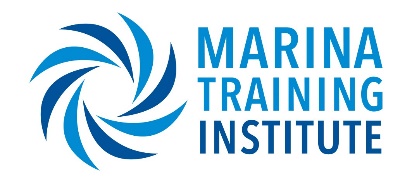 Registration, and Application RequirementsADVANCED MARINA MANAGEMENT (AMM) COURSE  27 March – 1 April 2022Newcastle NSW, AUSTRALIA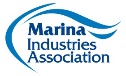 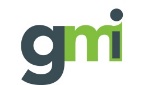 Title (Mr/Ms/Other)Date of BirthDate of BirthDate of BirthFirst NamesLast NameJob TitleCompanyAddressTelephone Mobile: Mobile: Mobile: EmailContact in case of an emergency NameNameMobile number:Mobile number:Mobile number:Relationship How long have you held a management position in your marina/boatyard?How long have you held a management position in your marina/boatyard?Attach updated Resume to application form or email. Focus particularly on your current responsibilities  Attach updated Resume to application form or email. Focus particularly on your current responsibilities  Please give brief details of other relevant experience you have.Please give brief details of other relevant experience you have.How many staff do you currently supervise?Marina: Marina: No: of Employees: Permanent : No: of Employees: Seasonal: Services – Profit Centres – (please tick)Services – Profit Centres – (please tick) Fuel  Tenants Repairs Chandlery Brokerage OtherBoat Capacity : Boat Capacity : No. of Wet Berths:No. of Moorings: No. of Dry Berths: Please tick the functions that you undertake in the marina or marinas that you have managed. Not every box will be tickedFunctionsTasks1 Manage budgetsPrepare & monitor operational budgetsManage cash flow2 Manage peopleRecruit staffPerformance manage and develop staff3 Manage facilitiesEnsure optimum yield/profit on all facilitiesPlan, implement & monitor scheduled maintenance & repair4 Manage marina operationsManage day to day operations of marinaDevelop and implement customer service strategiesDevelop and implement reporting & recording systems5 Comply with regulationsKeep up to date with regulations including H & S, environmental & legalEnsure compliance with all regulations6 Build relationships with stakeholdersDevelop relationships with stakeholders and local groups eg.: local councils, regional government, harbour authorities7  Manage contractors & suppliersAppoint contractors/suppliersMonitor performance of contractors/suppliers8  Promote the marinaOversee the promotion/marketing of the marina9 Manage future development of marinaMake recommendations to Board/owners for improvements to marinaPrepare capital budget requests10 Manage boatyard operationsManage hardstanding/dry stack operationsManage lift out and moving of boats11 Manage tenantsDevelop relationship with tenantsReview lease terms/agreements & mix of tenantsCMOCMMCMPcompleted Intermediate Marina Management Coursecompleted Intermediate Marina Management Coursecompleted Intermediate Marina Management Course3 years’ experience as a marina supervisor performing day-to-day onsite work in a marinaandgained experience supervising a marina of less than 100 berths/moorings/dry stack storage5 years’ experience as a marina manager working onsiteandgained experience managing a marina of greater than 100 berths/mooring/dry stack storage OR managing a marina with an annual gross operating revenue of  AUD $1,000,000 A minimum of 7 years managerial experience with the last five years up until the time of application being within the marina industry either:a. within a marina operation including:
- engineering
- finance
- design
- marketing
- senior Managerorb. within a Marina construction & development company
- pontoons
- dry stackIMM:  Year and location of Intermediate Marina Management course you attended? (If you did not complete the course with MIA, please attach certificate):Are you a MIA Member?:  You must be a Member of the MIA.  This is a requirement even if you are a member of your own country’s association.  MIA membership may be as an individual or through your marina.  Please contact MIA if you are unsure or require a Membership Application form.